KLASA: 601-01/19-01/49URBROJ: 2182/01-4-3-1-19-06Šibenik, 16.09.2019.Na temelju članka 26. točka 2. i 3. Zakona o predškolskom odgoju i obrazovanju (NN 10/97, 107/07 i 94/13.) i  Odluke Upravnog vijeća Dječjeg vrtića Šibenska maslina raspisuje se:   NATJEČAJza izbor                                                              SPREMAČICE  (M/Ž)2 izvršitelja na određeno vrijeme, zbog potrebe posla, puno radno vrijeme, ne duže od 30.06.2020.UVJETI:      prema odredbama Zakona o predškolskom odgoju i obrazovanju (NN 10/97, 107/07. i 94/13.) prema Pravilniku o vrsti stručne spreme stručnih djelatnika te vrsti i stupnju stručne spreme ostalih djelatnika u dječjem vrtiću (NN 133/97.) i Pravilnika o unutarnjem ustrojstvu i načinu rada Dječjeg vrtića Šibenska maslinaosnovna školaZa radna mjesta na određeno vrijeme probni rad je u trajanju od 60 dana.ROK NATJEČAJA:8 dana od objave natječajaobavijest sudionicima natječaja u roku od 8 dana od izvršenja izboraPrijave s dokumentacijom: pisana prijavadokaz o stečenoj stručnoj spremi (preslika)dokaz o stečenom radnom stažu – elektronski zapis sa HZMO-arodni list (preslika)domovnica (preslika)uvjerenje o nekažnjavanju odnosno o ne vođenju  prekršajnog postupka u RH (ne starije od 6 mjeseci), sukladno članku 25. Zakona o predškolskom odgoju i obrazovanju (NN 10/97, 107/07 i 94/13.) uvjerenje nadležnog suda da se protiv kandidata ne vodi kazneni postupak (čl. 25. st. 2)uvjerenje nadležnog prekršajnog suda da se protiv kandidata ne vodi prekršajni postupak (čl. 25. st. 4)-    životopisslati na adresu: DJEČJI VRTIĆ ŠIBENSKA MASLINA, Ulica branitelja Domovinskog rata 2G, Šibenik.Prijave s dokazima o ispunjavanju uvjeta dostaviti neposredno ili poštom u roku osam (8) dana od dana objave natječaja na mrežnoj stranici i oglasnoj ploči Hrvatskog zavoda za zapošljavanje, te na mrežnim stranicama Dječjeg vrtića Šibenska maslina:   dv-simaslina.com. Kandidati koji će se u prijavi pozivati na pravo prednosti pri zapošljavanju prema posebnim propisima, dužni su u prijavi na natječaj pozvati se na to pravo i priložiti dokaz o ostvarivanju prava prednosti prema posebnom zakonu. Da bi ostvarili pravo prednosti pri zapošljavanju, kandidati koji ispunjavaju uvjete za ostvarivanje tog prava, dužni su uz prijavu na natječaj priložiti svu propisanu dokumentaciju prema posebnom zakonu (Zakona o profesionalnoj rehabilitaciji i zapošljavanju osoba s invaliditetom NN 157/13. , NN 152/14. i 39/18.).  Pozivaju se osobe iz članka 102. stavak 1. – 3. Zakona o hrvatskim braniteljima iz Domovinskog rata članovima njihovih obitelji (NN 121/17.) da uz prijavu na natječaj dostave dokaze o ostvarivanju prava prednosti iz članka 103. stavak 1. Zakona o hrvatskim braniteljima iz Domovinskog rata i članovima njihovim obitelji (NN 121/7.). Poveznica na internetsku stranicu Ministarstva: https://branitelji.gov.hr/zaposljavanje-843/843, a dodatne informacije o dokazima koji su potrebni u svrhu ostvarivanja prednosti pri zapošljavanju potražiti na sljedećoj poveznici: https://branitelji.gov.hr/UserDocsimages//NG/12%20Prosinac/Zapo%C5%AIljavanje//POPIS%20DOKAZA%20ZA%20OSTVARIVANJE%20PRAVA%20PRI%20ZAPO%C5%A0LJAVANJU.pdf.Isprave se prilažu u neovjerenom presliku, a prije izbora kandidata predočit će se izvornik.Nepotpune i/ili nepravovremene prijave neće se razmatrati.Prilikom zapošljavanja oba spola su u ravnopravnom položaju.Obavijesti o rezultatima natječaja biti će objavljeni na mrežnoj stranici vrtića.Napomena: Ovaj natječaj je objavljen na oglasnoj ploči i mrežnim stranicama Hrvatskog zavoda za zapošljavanje kao i oglasnoj ploči i mrežnoj stranici Dječjeg vrtića Šibenska maslina, dana 16.09.2019. godine.DJEČJI VRTIĆ ŠIBENSKA MASLINAUlica branitelja Domovinskog rata 2G, 22 000 Šibenik,  tel: 022 332 324; fax: 022 332 530; e-mail: djecji.vrtic@dv-simaslina.com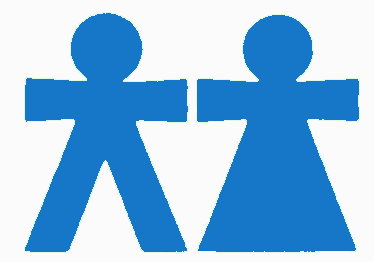 